Circular Externa17 de noviembre del 2020Dirigida a: Bancos Comerciales del EstadoBancos Creados por Leyes EspecialesBancos PrivadosEmpresas Financieras no BancariasOtras Entidades FinancierasOrganizaciones Cooperativas de Ahorro y CréditoEntidades Autorizadas del Sistema Financiera Nacional para la ViviendaAsunto: Complemento a la consulta pública mediante el CNS-1619-2020, artículo 4 modificación al Acuerdo SUGEF 3-06 “Reglamento sobre la suficiencia patrimonial de entidades” y otras normas asociadas.El Intendente General de Entidades Financieras,Considerando que:El Consejo Nacional de Supervisión del Sistema Financiero, en el artículo 4, del acta de la sesión 1619-2020, celebrada el 9 de noviembre de 2020 aprobó para envío de consulta pública la modificación al Acuerdo SUGEF 3-06 “Reglamento sobre la suficiencia patrimonial de entidades” y otras normas asociadas.Dicha propuesta establece entre otros aspectos un colchón de capital para entidades consideradas de importancia sistémica. Como complemento a esta consulta externa, resulta necesario que las entidades de importancia sistémica conozcan dicha condición con el fin de que tomen en consideración todos los aspectos relevantes para opinar sobre el proyecto.La Superintendencia comunicará mediante oficio dirigido a cada entidad de importancia sistémica dicha condición a más tardar el 19 de noviembre del 2020.Atentamente,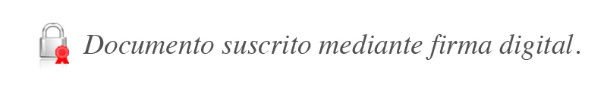 José Armando Fallas MartínezIntendente GeneralJSC/gvl*